Tool 4 AdHopHTA mini-HTA templateWhat is this tool for?Who is this tool for? 	AdHopHTA mini-HTA template	 QUESTION 1▸ SUMMARYSummary of effectsQUESTIONS 2-7▸ BASIC INFORMATIONWho is the proposer of the technology? Who are the authors of the HB-HTA report?Are other parties/stakeholders involved in the proposal?Are there any possible conflicts of interest?Has the HB-HTA report been reviewed (internally or externally)?Define the goal and scope of the HB-HTA report (TICO)QUESTIONS 8-12 ▸ GENERAL METHODOLOGICAL ASPECTS & REPORTINGHas a review of relevant literature been carried out (by the hospital or by others)?Is additional material/data included in the HB-HTA report?What is the quality of information/data/studies included?List of referencesAre there any ongoing studies of the effect of the proposal/technology?QUESTIONS 13-23 ▸ RESULTS WITHIN DOMAINSWhen describing results of the assessment within the different domains below, please compare the results to similar results/effects of the relevant comparator(s).Clinical effectivenessWhat are the clinical effects of the proposal/technology?Patient safetyAre there any potential adverse effects associated with the proposal/technology?Economic aspects (1/4)What is the additional or saved annual cost for the hospital?Economic aspects (2/4)What are the implications of the proposal/technology for the reimbursement of the hospital per year?Economic aspects (3/4)Which additional or saved costs can be expected for other hospitals, sectors etc.?Economic aspects (4/4)Has an economic evaluation of the proposal/technology been carried out from a societal point of view 
(by the hospital or by others)?Organisational aspects (1/2)What are the organisational consequences inside the hospital department?Organisational aspects (2/2)What are the organisational consequences outside the hospital department?Patients’ perceptionsWhat is the patients’ experience of the proposal/technology and its implications?Strategic aspectsAre there any strategic implications associated with the introduction of the proposal/technology?Other potentially important aspectsAre there any other important aspects associated with the proposal/technology that should be considered?QUESTIONS 24-28 ▸ DISCUSSION, CONCLUSION AND RECOMMENDATIONSDiscussion of uncertaintiesHas the proposal/technology been implemented in other hospitals, in this country or internationally?Is the proposal/technology recommended by any other relevant national/international institutions or organisations?(e.g. the national board of health, relevant medical associations/societies, EMA, AMA, NICE etc.) Based on the assessment of the proposal/technology, what are the recommendations?Are there any suggestions for further actions?The “AdHopHTA mini-HTA template” aims at providing guidance to perform the assessments of health technologies in hospital contexts. The tool constitutes an evolution of the mini-HTA developed by DACEHTA and integrates the research coming from the AdHopHTA project regarding the informational requirements of hospitals’ decision-makers.The tool is designed to be used by HB-HTA units (or other organizations performing 
HB-HTA) as a guidance for preparing HB-HTA reports of high quality.QUESTIONS WITH INSTRUCTIONST TechnologyTECHNOLOGYWhat technology will be assessed?IIndicationTARGET DISEASEWhat condition/disease is targeted?TARGET POPULATIONWhat population/group of patients does it concern? Who should receive the treatment/service?INTENDED USEWhat is the purpose of use of the technology?CComparisonALTERNATIVE TECHNOLOGIES/INDICATIONSWhat are the alternatives to the technology/intervention? What is the technology/intervention compared to? e.g. usual practice at the hospital (available technology), conventional practice (gold standard), none/placebo, another population, dosage or mode of use?OOutcomeRELEVANT MEASUREABLE OUTCOMESWhat relevant endpoints/outcome measures are used? E.g. change in mortality, morbidity, side effects, quality of life, cost-effectiveness, length of stay, number of (re)admissions, ICER, budget impact, costs per correct diagnoses etc. 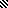 